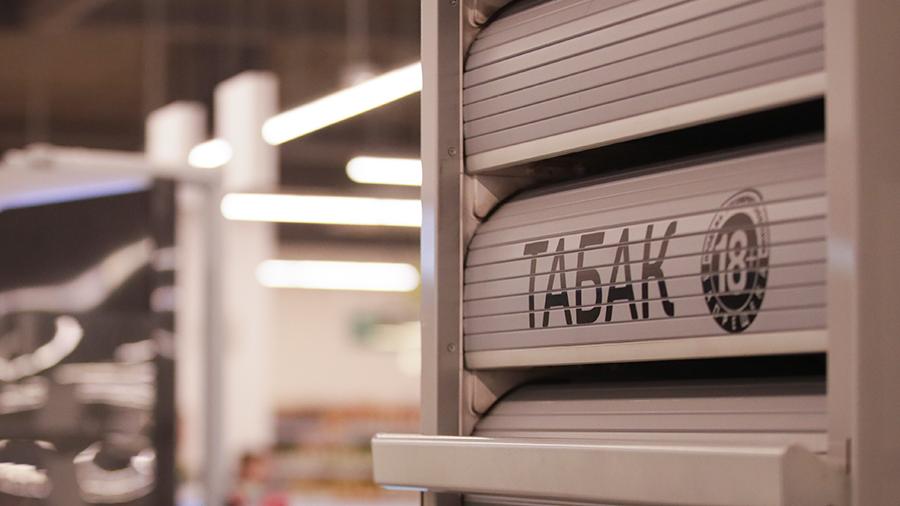 Федеральным законом от 23 февраля 2013 г. № 15-ФЗ «Об охране здоровья граждан от воздействия окружающего табачного дыма, последствий потребления табака или потребления никотинсодержащей продукции» (в редакции Федерального закона от 31 июля 2020 г. № 303-ФЗ)  установлен запрет на осуществление оптовой и розничной торговли насваем, табаком сосательным (снюсом), никотинсодержащей продукцией, предназначенной для жевания, сосания, нюханья. Кроме того, указанным законом установлен запрет продажи несовершеннолетним никотинсодержащей продукции, кальянов и устройств для потребления никотинсодержащей продукции (в том числе электронных сигарет) и вовлечения несовершеннолетних в потребление данной продукции.Как показывает практика субъектов Российской Федерации, соблюдению запретов на употребление несовершеннолетними табачной, никотинсодержащей, алкогольной и спиртосодержащей продукции и иных опасных веществ способствует информирование граждан и организаций не только о существующих запретах, но и о негативных последствиях для лиц, нарушивших установленные запреты. При этом одним из эффективных механизмов выявления и пресечения правонарушений является вовлечение граждан в систему общественного контроля за соблюдением обязательных требований законодательства.Кодексом Российской Федерации об административных правонарушениях (далее – КоАП РФ) предусмотрена ответственность за вовлечение несовершеннолетних в потребление алкогольной и спиртосодержащей продукции, новых потенциально психоактивных веществ или одурманивающих веществ (статья 6.10), а также за вовлечение несовершеннолетних в потребление табачной и никотинсодержащей продукции (статья 6.23). Полномочиями по составлению административных протоколов по данным статьям и их рассмотрению наделены районные (городские) комиссии по делам  несовершеннолетних и защите их прав.